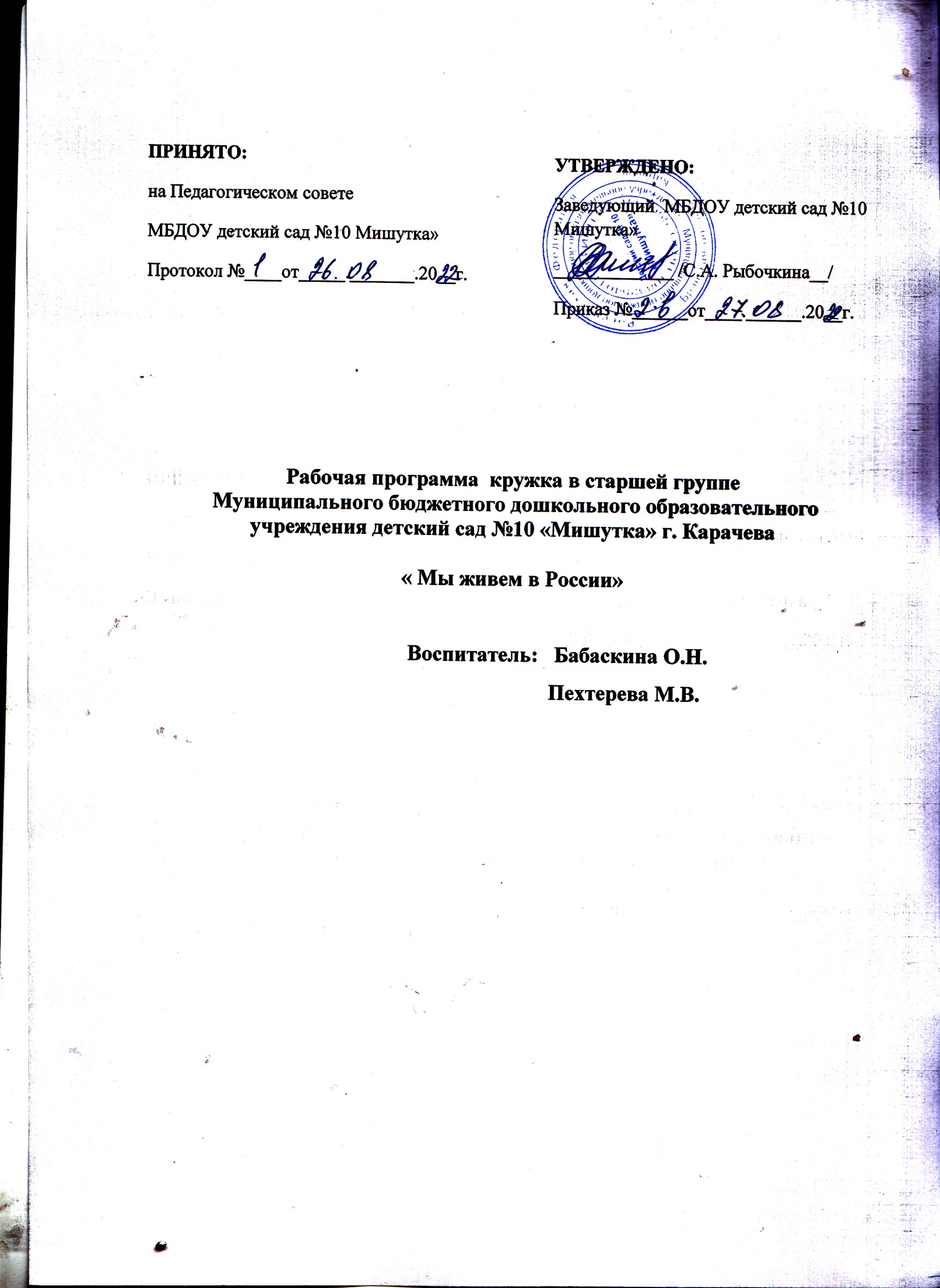                                                          ОглавлениеЦЕЛЕВОЙ РАЗДЕЛРабочая  программа  кружка  в старшей группе «Мы живем в России» основана на программе Н.Г.Зеленовой , Л.Е. Осиповой, реализуется учреждением как дополнительная общеразвивающая программа МБДОУ детский сад №10 «Мишутка» г. Карачева  по социально-гуманитарному направлению. Программа рассчитана на детей старшего дошкольного возраста с учетом возрастных особенностей детей.
1.1. Пояснительная записка «Человеку никак нельзя жить без Родины, как нельзя жить без
сердца»  К. ПаустовскийДошкольное детство – важнейший период становления личности
человека, когда закладываются нравственные основы гражданских качеств,
формируются первые представления детей об окружающем мире, обществе и культуре. В дошкольном возрасте чувства господствуют над всеми сторонами жизни: ребенок переживает то, что с ним происходит и им совершается, он определенным образом относится к тому, что его окружает; переживание этого отношения к окружающему составляет сферу чувств и эмоций ребенка. Чувства ребенка – это отношение его к миру, к тому, что он испытывает и делает в форме непосредственного переживания.
Дошкольный возраст, как возраст формирования основ личности, имеет свои потенциальные возможности для формирования высших социальных чувств, к которым относится и чувство патриотизма. Чтобы найти верный путь воспитания многогранного чувства любви к Родине, сначала следует представить, на базе каких чувств эта любовь может сформироваться или без какой эмоционально-познавательной основы она не сможет появиться. Если патриотизм рассматривать как привязанность, преданность, ответственность по отношению к своей Родине, то ребенка еще в дошкольном возрасте надо научить быть привязанным к чему-то, кому-то, быть ответственным уже в любом своем, пусть маленьком, деле. Прежде чем человек будет сопереживать бедам и проблемам Родины, он вообще должен приобрести опыт сопереживания как человеческого чувства. Восхищение просторами страны, ее красотой и богатством возникает, если научить ребенка видеть красоту вокруг себя. Прежде чем человек сможет трудиться на благо Родины, он должен уметь добросовестно и ответственно выполнять любое дело, за которое берется. Базой патриотического воспитания является нравственное, эстетическое,
трудовое, умственное воспитание маленького человека. В процессе такого разностороннего воспитания зарождаются первые ростки гражданско -патриотических чувств. Программа «Мы живем в России» как программа дополнительного образования, формируемой участниками образовательных отношений обоснована учетом образовательных потребностей.Образовательная деятельность по реализации дополнительной
программы «Мы живем в России» способствует воспитанию у детей любви к родному городу, родному краю, родной стране, уважения к культурному,
историческому прошлому народов проживающих в России, родного города.
Срок реализации программы рассчитан на 1 год. Программа «Мы живем в России», ориентирована на детей от 5 до 6 лет и
реализуются в совместной деятельности воспитанников, их родителей
(законных представителей) и педагогических работников.1.2.Актуальность темыАктуальность программы обусловлена тем, что за последние годы в нашей стране произошли большие изменения. Это касается нравственных ценностей, отношения к событиям нашей истории. Изменилось и отношение людей к Родине. В последнее время в нашей жизни произошли сложные, противоречивые события: отошли в сторону хорошо известные праздники, появились новые (День Российского флага, День единства), молодое поколение забывает русскую народную культуру, народные игры. На второй план отходят доброта, милосердие, стремление к духовности. А ведь дети - будущий «человеческий капитал», ценный ресурс  страны, залог ее будущего развития, в каждой семье под руководством родителей растет будущий гражданин. Чувство патриотизма не возникает само по себе. Это результат длительного целенаправленного воспитательного воздействия на человека, начиная с самого детства. Ребенок не рождается злым или добрым, нравственным или безнравственным. То, какие нравственные качества разовьются у ребенка, зависит, прежде всего, от его родителей и окружающих его взрослых, от того, как они его воспитают, какими впечатлениями обогатят. Любовь к Родине, привязанность к родной земле, языку, культуре, традициям также входят в понятие «патриотизм». Оно проявляется в чувстве гордости за достижения родной страны, бережном отношении к народной памяти, национально- культурным традициям. Как пробудить в ребенке чувство к Родине? Именно «пробудить», потому что оно есть в каждой душе, и его только надо взрастить и усилить. Нельзя заставить любить Отечество. Любовь надо воспитывать. В проекте «Национальная доктрина образования в Российской Федерации» подчеркивается, что «система образования призвана обеспечить воспитание патриотов России, граждан правового демократического, социального государства, уважающих права и свободы личности, обладающих высокой нравственностью и проявляющих национальную ирелигиозную терпимость».1.3.Цели и задачи реализации программыФормировать у детей патриотические чувства через приобщение их к истории родного края, страны.Задачи:— воспитание у ребенка любви и привязанности к своей семье, дому, детскому саду, улице, городу;— воспитание уважения к труду взрослых;— развитие интереса к русским традициям и промыслам;— формирование элементарных знаний о правах человека;— знакомство детей с символами государства, и республики в которой живут дети (герб, флаг, гимн);— развитие чувства ответственности и гордости за достижения страны;— формирование толерантности, чувства уважения к другим и своему народу, их традициям.1.4.Принципы и подходы к реализации программы Принципы реализации программы: 1. Доступность. Принцип доступности предполагает соотнесение содержания, характера и объема учебного материала с уровнем развития, подготовленности детей. 2. Непрерывность. На нынешнем этапе образования призвано сформировать у подрастающего поколения устойчивый интерес к постоянному пополнению своего интеллектуального багажа и совершенствованию нравственных чувств. 3. Научность. Одним из важных принципов кружковой работы является ее научность. На основе сведений об истории и культуре родного края. 4. Принцип последовательности. Этот принцип предполагает планирование изучаемого познавательного материала последовательно (от простого к сложному), чтобы дети усваивали знания постепенно. 5. Принцип тематического планирования материала. Этот принцип предполагает подачу изучаемого материала по тематическим блокам: родная семья, родная природа, родная культура, малая родина, родная страна. 6. Преемственность. Патриотическое воспитание дошкольников продолжается в начальной школе.1.5. Характеристики особенностей развития детей дошкольного возраста5-6 летСтарший дошкольник познает уже «большой мир». В основе детского
отношения к миру находятся заботливость, доброта, гуманность,
сострадание. Дети уже могут систематизировать накопленную и полученную информацию, посредством логических операций устанавливать связи и зависимости, расположение в пространстве и во времени. Развивается знаково-символическая функция сознания, то есть умение использовать знаки для обозначения действий, признаков, построения модели логических отношений между понятиями. Познавая различные объекты, события, явления ребёнок учится не только анализировать и сравнивать, но и делать выводы и выяснять закономерности, обобщать и конкретизировать, упорядочивать и классифицировать представления и понятия. У него появляется потребность утвердиться в своем отношении к окружающему миру путём созидания.Планируемые результаты освоения Программы: В результате освоения данной программы дошкольники:Имеют знания о своем ближайшем окружении, свей семье. Проявляют гуманные отношения к своим близким. Знают имена близких людей. Имеютпредставления о семейных традициях, историях.Имеют краеведческие сведения о родном городе, об истории его
возникновения, его достопримечательностях, промышленности, видах транспорта, городских зданиях и учреждениях, трудовой деятельности
людей, деятелях культуры, знаменитых земляках. Ощущают гордость за
свою малую родину.Имеют элементарные краеведческие сведения о природе, общие
географические сведения о России, природе родного края, реках, растениях, лекарственных травах, животном мире. Эстетически воспринимают красоту окружающего мира, относятся к природе поэтически, эмоционально, бережно. Проявляют стремление больше узнать о родной природе. Имеют географические сведения о территории России.
Знакомы с государственной символикой: герб, флаг, гимн. Имеют представление о значении государственных символов России. Проявляют уважительное отношении к гербу, флагу, гимну РФ. Знакомы со столицей нашей Родины – Москвой и другими городами России, знаменитыми россиянами. Имеют представление о том, что Россия многонациональная
страна с самобытными, равноправными культурами. Проявляют гражданско-патриотические чувства: любовь, гордость и уважение к своей стране, ее культуре. Осознают личную причастность к жизни Родины.Знакомы с устным народным творчеством: сказками, былинами, потешками, праздниками и обрядами, народным декоративно-прикладным
искусством. Имеют представление о народной культуре, ее богатстве и красоте.2.Содержательный раздел2.1.Содержание программыРеализация общеразвивающей дополнительной программы «Мы живем в России!» предполагает интегративный подход – включение содержания программы во все виды детской деятельности: познавательную, продуктивную, игровую. При этом использование принципа интеграции позволяет в полной мере решать задачи умственного, нравственного и эстетического воспитания в разнообразных видах детской деятельностиПрограмма «Я живу в России» предназначена для реализации работы по
гражданско-патриотическому воспитанию в условиях дошкольного
образовательного учреждения. Результатом освоения данной программы
является воспитание будущего поколения, обладающего духовно-нравственными ценностями, гражданско-патриотическими чувствами, уважающими культурное, историческое прошлое России. Она рассчитана на 1года, и предназначена для работы с детьми в старшей группе  детского сада. Программа определяет цели, задачи, основные направления, конкретные мероприятия патриотического воспитания дошкольников.         Для проведения педагогической диагностики (оценки индивидуального развития детей) педагоги используют карты наблюдений детского развития, позволяющие фиксировать индивидуальную динамику и перспективы развития каждого ребенка. Педагогическая диагностика (оценка индивидуального развития детей) осуществляется в форме наблюдений за детьми в повседневной жизни и в процессе организации образовательной деятельности с ними, изучения продуктов их деятельности (рисунков, аппликаций), проблемных ситуаций, педагогических бесед и т.д. педагогическая диагностика проводится 2 раза год Режим кружка:Кружок проводится 1 раз в неделю во вторую половину дня.Общее количество занятий: 36.Продолжительность: 25 минут старшая группа для детей 5-6 лет реализуется в течение всего времени пребывания детей в ДОО, проводится 1 занятие (25 мин) один раз в неделю, ежедневно через другие режимные моменты (25 мин), через взаимодействие со взрослыми и другими детьми (20 мин), самостоятельную деятельность детей (30 мин)2.Содержательный раздел2.1. Программа «Мы живем в России», разработана самостоятельно, учитывает специфику национальных, социокультурных и иных условий, в которых осуществляется образовательная деятельность. Тематическое планирование способствует эффективному усвоению детьми знаний о своей стране, родном крае, помогает им устанавливать взаимосвязь между событиями и явлениями. Все предлагаемые темы связаны между собой логически и вместе представляют целостную картину сведений о России. Родная семья. Мир ребенка начинается с его семьи, впервые он
осознает себя человеком - членом семейного сообщества. В рамках этого
блока дети средней группы получают знания о своем ближайшем окружении,
семье, у них воспитываются гуманные отношения к своим близким,
уточняются представления детей о занятиях, именах близких людей,
семейных историях, традицияхРодной город. Дети получают краеведческие сведения о родном городе (об истории его возникновения, его достопримечательностях, промышленности, видах транспорта городских зданиях и учреждениях, трудовой деятельности людей, деятелях культуры, знаменитых земляках. Воспитывается гордость за свою малую родину, желание сделать ее лучше. Родная страна. На занятиях этого блока дети получают географические
сведения о территории России, в средней группе знакомятся с государственными символами России: герб, флаг, гимн. расширяют представление о значении государственных символов России. Воспитывается уважительное отношение к гербу, флагу, гимну РФ. Дети знакомятся со столицей нашей Родины -Москвой и другими городами России, знаменитыми  россиянами Формируются представления о том, что Россия - многонациональная страна самобытными, равноправными культурами, формируются основы гражданско-патриотических чувств: любовь, гордость и уважение к своей стране, ее культуре, осознание личной причастности к жизни Родины.
Родная природа. Любовь к родной природе - одно из проявлений патриотизма. При ознакомлении с родной природой дети средней группы получают сначала элементарные сведения о природе участка, детского сада, затем краеведческие сведения о природе и, - общие географические сведения о России, природе родного края, реках, растениях, лекарственных травах, животном мире. Воспитывается умение эстетически воспринимать красоту окружающего мира, относиться к природе поэтически, эмоционально, бережно, желание больше узнать о родной природе. Родная культураОчень важно привить детям чувство любви и уважения к культурным ценностям и традициям русского народа. На занятиях этого блока дети знакомятся с устным народным творчеством: сказками, былинами, потешками, праздниками и обрядами, народным декоративно-прикладным искусством. Педагоги формируют у детей общее представление о народной культуре, ее богатстве и красоте, учат детей любить и ценить народную мудрость, гармонию жизниОписание форм организации работы с детьми, которые соответствуют потребностям и интересам детей, а также возможностямпедагогического коллективаОбразовательная деятельность, осуществляемая в ходе режимных моментов   Образовательная деятельность в процессе самостоятельной деятельности детейРассматривание иллюстраций, картинок, альбомов Художественно-творческая деятельность Дидактические игрыВсе виды самостоятельной продуктивной деятельности Самостоятельное чтение детьми коротких стихотворений Совместные игрыОбразовательная деятельность в процессе взаимодействии с семьями детейПривлечение родителей к совместной деятельности с детьми – изготовление альбомов, атрибутов для игрСовместная художественно-творческая деятельность НаблюденияПривлечение родителей к сбору и оформлению информационных материалов Организация домашнего чтенияПосещение краеведческого музея  Совместное изучение информации (через сеть Интернет) об архитектуре города,Вариативные формы, способы, методы и средства реализации ПрограммыОсобенности образовательной деятельности разных видов и культурных практик2. 4 Способы и направления поддержки детской инициативыПарциальная образовательная программа «Мы живем в России» направлена на поддержку познавательной инициативы детей, через включенность детей в экспериментирование, организацию наблюдений, сравнение, развитие способности устанавливатьпричинно- следственные отношения. В результате чего, у ребенка развивается интерес к культурному наследию родного края, стремление к изучению и обследованию новых предметов и явлений в своем окружении и проявляет интерес к ним2.5. Особенности взаимодействия педагогического коллектива с семьями воспитанников Основными формами взаимодействия с семьями в процессе реализациипрограммы являются:- привлечение родителей к совместной деятельности с детьми –изготовление альбомов, атрибутов;совместная художественно-продуктивная деятельность;совместные праздники;организация выставок совместных работ;родительские собрания, консультации.2.6 Сложившиеся традиции организацииПри реализации программы «Мы живем в России» традиционным являются выставки детского творчества, фольклорные праздники «Масленица»,«Встреча весны», государственные праздники День защитников Отечества, День Победы, День защиты детей, День России, День космонавтики, День флага3.Организационный раздел3.1. Материально-техническое обеспечение реализации программыОбеспеченность методическими материалами и средствами обучения и воспитанияЛитератураН.Г. Зеленова, Л.Е. Осипова.Мы живем в России. Гражданско-патриотическое воспитание дошкольниковН.Г. Зеленова, Л.Е. Осипова Мы живем в России. Гражданско-патриотическое воспитание дошкольников. Старшая группаН.Г. Зеленова, Л.Е. Осипова Гражданско-патриотическое воспитаниедошкольников. Подготовительная группаН.Г. Зеленова, Л.Е. Осипова «Мы живем в РОССИИ», средняя группа.Москва, 2007 г.Н.Г. Зеленова, Л.Е. Осипова «Мы живем в РОССИИ», старшая группа.Москва, 2007 г.Н.Г. Зеленова, Л.Е. Осипова «Мы живем в РОССИИ»,подготовительная группа. Москва, 2007 г.Н.Е. Веракса, О.Р. Галимов «Познавательно-исследовательская деятельность дошкольников».Н.В. Алёшина «Патриотическое воспитание дошкольников». Информационно-коммуникативные сети  и аудиовизуальные средств.3.2 Особенности организации развивающей предметно - пространственной среды В группах патриотический уголок и уголок изобразительной деятельности наполняются сменяемым материалом, отражаемым специфику географического расположения г.Карачева (символика, альбомы художественная литература, фильмы ) Наглядный материал, пособия: Альбомы Святыни России.Архитектура города Карачева «Семья», «Профессия»,«Богатство нашего края»,«Матрешка», «Народныекостюмы»Перспективное планированиеПрезентацияРабочей  программы  кружка  в старшей группе МБДОУ детский сад №10 «Мишутка» г. Карачева «Мы живем в России»     ЦЕЛЕВОЙ РАЗДЕЛРабочая  программа  кружка  в старшей группе «Мы живем в России» основана на программе Н.Г.Зеленовой , Л.Е. Осиповой, реализуется учреждением как дополнительная общеразвивающая программа МБДОУ детский сад №10 «Мишутка» г. Карачева  по социально-гуманитарному направлению. 1.3.Цели и задачи реализации программыФормировать у детей патриотические чувства через приобщение их к истории родного края, страны.Задачи:— воспитание у ребенка любви и привязанности к своей семье, дому, детскому саду, улице, городу;— воспитание уважения к труду взрослых;— развитие интереса к русским традициям и промыслам;— формирование элементарных знаний о правах человека;— знакомство детей с символами государства, и республики в которой живут дети (герб, флаг, гимн);— развитие чувства ответственности и гордости за достижения страны;— формирование толерантности, чувства уважения к другим и своему народу, их традициям.1.4.Принципы и подходы к реализации программы Принципы реализации программы: 1. Доступность. Принцип доступности предполагает соотнесение содержания, характера и объема учебного материала с уровнем развития, подготовленности детей. 2. Непрерывность. На нынешнем этапе образования призвано сформировать у подрастающего поколения устойчивый интерес к постоянному пополнению своего интеллектуального багажа и совершенствованию нравственных чувств. 3. Научность. Одним из важных принципов кружковой работы является ее научность. На основе сведений об истории и культуре родного края. 4. Принцип последовательности. Этот принцип предполагает планирование изучаемого познавательного материала последовательно (от простого к сложному), чтобы дети усваивали знания постепенно. 5. Принцип тематического планирования материала. Этот принцип предполагает подачу изучаемого материала по тематическим блокам: родная семья, родная природа, родная культура, малая родина, родная страна. 6. Преемственность. Патриотическое воспитание дошкольников продолжается в начальной школеСтр.I.Целевой раздел11. Пояснительная записка 1-31.1.Цели и задачи   реализации  программы. 3-41.2.Принципы и подходы к формированию программы41.3.Характеристика особенностей развития детей дошкольного возраста4-52.Планируемые результаты 5-6II. Содержательный раздел62.1Содержание программы7-92.2Описание форм организации работы с детьми, которые соответствуют потребностям и интересам детей, а также возможностям педагогического коллектива9-102.3Особенности образовательной деятельности разных видов и культурных практик10-112.4Способы и направления поддержки детской инициативы112.5.Особенности взаимодействия с семьями воспитанников11III.Организационный раздел113.1Материально-техническое обеспечение реализации программы11-133.2Особенности организации развивающей  предметно-пространственной среды.16-173.3Перспективное планирование13-18Презентация  Программы19Первая половина дняПрогулкаВторая половина дня-индивидуальные иподгрупповые беседы-игровые образовательныеситуации-формирование навыковбезопасного поведения-рассматривание альбомов,иллюстраций, костюмов-посещение выставок-экскурсии- различные игры(народные,хороводные, подвижные)-наблюдения-индивидуальная работа- общение детей со- образовательные ситуации-индивидуальные иподгрупповые беседы- дидактические игры- сюжетно-ролевые игры- продуктивная деятельность- ситуативные беседы- экспериментальнаядосуги-сюжетно-ролевые игрычтение художественной литературызагадывание загадокдидактические игрысверстниками и взрослымигры с речевым сопровождениембеседаобогащение и активизация словарядеятельностьчтение художественной литературыслушание музыкальных произведенийхудожественно-проектная деятельностьФормы работыСпособыМетодыСредстваИндивидуальнаяПодгрупповаяГрупповаяСовместная игра сосверстникамиСовместнаядеятельностьвоспитателя сдетьмиСамостоятельнаядеятельностьРассматриваниеНаблюдениеЭкспериментиро-ваниеИсследовательскаядеятельностьРазвивающая играПроблемнаяситуацияИгровойНаглядныйНаблюдениеИграПоказДиалогБеседаВыполнениеПредметыматериальнойкультурыНатуральныеобъектыИгровые пособияАльбомыДидактическийматериалИгровые пособияТСОНазваниеОсобенности образовательной деятельности разных видов и культурныхпрактик«Мы живем в России»Образовательная деятельность по реализации парциальной программы «Мы живем в России»	способствует формированию у детей отдельных культурных практик. В большей степени способствует формированию правовой практики: воспитанию уважения и терпимости, независимо от происхождения, расовой инациональной принадлежности, языка, пола, возраста, личностного и поведенческого своеобразия; в том числе внешнего облика и физических недостатков; практики культурной идентификации в детской деятельности: познание ребенком мира культуры, а также осознания, одухотворения и реализации ребенком себя в мире культуры, формирование ребенком представлений: о себе, семейных традициях; о мире, обществе, его культурных ценностях; о государстве и принадлежности к нему.СентябрьСентябрьСентябрьСентябрьДата Тема неделиПрограммное содержаниеРабота с детьми1-я неделяНаблюдение за общением детей в группе, выявление первичных знаний по программе Определение первичного уровня знаний детей о Родине.Анкетирование родителей с целью определения отношения к программе, беседа с детьми, игры, наблюдение за взаимоотношениями детей в группе2-я неделяМоя улицаФормировать у детей интерес к своей малой родине, улицам, жилым домам, закрепить знание домашнего адреса, учить детей правилам безопасного перехода через дорогу, обогащать словарь детей словами: газон, тротуары,  пешеходный переход, пешеходы, проезжая часть. Воспитывать в детях дружелюбное отношение друг к другу, желание играть вместе, общаться, дружить, развивать коммуникативные навыкиЗанятие, беседа о родной улице, целевая прогулка. Пословицы и поговорки о дружбе, загадки о правилах дорожного движения. Рисование: «Моя родная улица». Составление схемы с родителями «Моя дорога в детский сад». Подвижные и дидактические игры «Ручеек», «Клубочек», «Мой домашний адрес»,  «Я живу на улице»». Сюжетно – ролевые игры на дорожной разметке на участке детского сада3-я неделяДома бывает разныеФормировать у детей интерес к родному городу, улицам, жилым домам. Закрепить знание домашнего адреса. Познакомить детей с тем, какие в городе бывают дома: этажность, номера, из чего построены. Закреплять навык безопасного перехода проезжей части дорога. Обогащать словарь: многоэтажный домЗанятие, беседа о доме, целевая прогула. Чтение стихотворений, художественной литературы. Рисование: «Мой дом». Дидактические игры «Мой этаж», «Из чего построен дом», игры на дорожной разметке на участке детского сада4-я неделяГородские зданияПознакомить детей с разными видами городских зданий, их назначением, объясни», что дома бывают жилые и нежилые, пополнить словарь : школа, библиотека, парикмахерская, аптека, больница, аэропорт, банк, магазин. Занятие, беседы о городской архитектуре, рассматривание иллюстраций и фотографий городских зданий, пословицы и поговорки о доме, загадки про городские здания. Дидактические игры «Жилое -нежилое», «Из чего построен дом»ОктябрьОктябрьОктябрьОктябрь1-я неделяГородские зданияЗакрепить знания разных видов городских зданий, их назначение, познакомить детей с сооружениями культуры и досуга, их назначением. Пополнять словарь детей  бассейн, теннисный корт, аквапарк, кукольный театр, художественный музей, художник, композитор. Занятие,  беседа о городских зданиях. рассматривание открыток с видами города. Дидактическая игра «Жилое- нежилое». Фотовыставка «Как мы отдыхаем», экскурсии. Рисование: «Мое любимое место в городе»2-я неделяЗолотая осеньРазвивать  у детей интереса любовь к родной природе, ее красоте, пробуждать эстетические чувства, воспитывать умение наблюдать явления природы и устанавливать простейшие связи между ними, передавать в высказываниях свое отношение к природе. Побуждать детей любоваться  красотой осенних деревьев. Обогащать словарь детей относительными прилагательными: рябиновый, березовый, липовый, кленовый. Познакомить детей с поэтическими представлениями русского народа об осениЗанятие, беседа об осенних приметах в родном городе, целевая прогулка, рисование осенних листочков, рассматривание осенних пейзажей, чтение стихотворений русских поэтов об осени.  Народные приметы об осенних месяцах, пословицы о приметах погоды. Составление осеннего букета в группе. Дидактические игры: «Когда это бывает», «С какого дерева листок», «Что нам осень принесла»3-я неделяЗачем нужна деревня?Познакомить детей с особенностями жизни людей в деревне, характером их занятий, формировать у детей интерес и любовь к своей малой родинеЗанятие, беседы о жизни людей в деревне, рассматривают иллюстраций, чтение стихотворений, художественной литературы о жизни в деревне , красоте русской природы.Дидактические игры: «Город- деревне», «Деревня - городу», «Кто живет в деревне». Рисование: «Деревенский дом»4-я неделяОсениныСредствами эстетического воспитания побуждать детей восхищаться красотой русской природы осенью, дарами природы человекуУтренник для родителей и  детей в фольклорном стиле. Изготовление украшений для музыкального зала, разучивание стихов, песен, танцев	Ноябрь 	Ноябрь 	Ноябрь 	Ноябрь 1-я неделяПутешествие на почтуРазвивать у детей интерес к родному городу, познакомить  с особенностями работы людей на почте, средствами связи людей друг с другом. Пополнять словарь детей: почтальон, .бандероль, письма, конверты, посылки. Повторить домашний адрес.Занятие, беседа о средствах связи людей в разных  городах, рассматривание иллюстраций, экскурсии на почту, чтение произведений Н. Носова «Телефон», С. Маршака  «почта», загадки.Сюжетно- ролевые игры: «На почте», «Отправим  письмо», «Телефон». 2-я неделяКнижкин домПознакомить детей с историей возникновения книги, особенностями работы людей в библиотеке, воспитывать бережное отношение к книге, уважение к труду работников библиотек, формировать трудовые навыки. Пополнять словарь детей: библиотека, библиотекарь,  абонент, читатели, перелет, страницы, обложка, иллюстрация.Занятие, беседа о книге, рассматривание иллюстраций,  экскурсия в библиотеку, ремонт книг в груше, загадки, пословицы про книги «День любимой книжки», составление рассказов о любимых книгах, рисование иллюстраций к любимой книге.3-я неделяНаземный пассажирский транспорт родного городаПознакомить детей с разными видами транспорта родного города, особенностями труда людей разных профессий, раскрывать общественную значимость труда взрослых,  воспитывать уважение к труду людей транспортных профессий. Пополнить словарь детей названиями профессий, названиями  городского  транспорта: троллейбус, автобус, трамвай, метро, маршрутное такси . Занятие, беседы о городском транспорте, рассматривание иллюстраций, чтение стихотворений о профессиях,  загадки про пассажирский транспорт. Рисование: «Транспорт».  Аппликация «Автобус». Сюжетно – ролевые игры: «Поезд», «Автобус» и т.д.  Дидактические игры: «Кто чем управляет», «Пассажирский транспорт». 4-я неделяВоздушный транспорт родного городаПоддерживать  у детей интерес к разным профессиям, познакомить с профессиями людей, работающих в авиации, воспитывать чувство гордости за свой родной город. Пополнять словарь: воздушный транспорт, аэропорт, летчик, бортпроводник, иллюминатор, пропеллерЗанятие,  беседы о разных профессиях, рассматривание иллюстраций, чтение художественной литературы  о труде летчиков. Рисование: «Кем я стану, когда вырасту». Сюжетно – ролевая игра «Самолет»ДекабрьДекабрьДекабрьДекабрь1-я неделяВодный транспорт родного городаЗакреплять у детей представление о том, что такое профессия, поддерживать интерес к разным профессиям, познакомить детей с профессиями людей, работающих на водном транспорте. Пополнять словарь: водный транспорт, речной вокзал, судоходство, капитан, команда, капитанский мостик, корма, палуба, штурвал. Воспитывать чувство гордости за свой родной городЗанятие , беседы о профессиях на транспорте, экскурсия, рассматривание  иллюстраций, загадки про водный транспорт.Рисование: «Теплоход на реке»  Сюжетно- ролевая игра «На корабле»Дидактическая игра «Закончи строчку»2-я неделяЖелезнодорожный транспорт родного, городаЗакреплять у детей представления о разных профессии, познакомить детей с профессиями людей, работающих на железнодорожном транспорте. Пополнять словарь: железнодорожный транспорт, машинист, вагоны, проводник, пассажиры, станции. Воспитывать чувство гордости за свой родной город.Занятие, беседы о железнодорожном транспорте, рассматривание иллюстраций, загадки про железнодорожный транспорт, чтение стихотворений, художественной литературы. Сюжетно – ролевая игра «Поезд».Дидактическая игра «На чем едем, летим, плывем»3-я неделяНовый год у воротФормировать первоначальные представления об обычаях и традициях  разных народов, познакомить с новогодними традициями России и других стран, формировать гражданско-патриотические чувства. Пополнять словарь названиями стран: Япония, Болгария.Занятие, беседы о людях разных национальностей, рассматривание иллюстраций, чтение стихотворений про Новый год, о зиме, прослушивание фольклорныхпесен по теме . Рисование: «Новогодний подарок»4-я неделяНовогодний праздникСредствами эстетического воспитания побуждать детей радоваться новогодним праздникам, восхищаться нарядной елкой, воспитывать желание дарить подарки своим близким.Утренник для детей и родителей «Здравствуй, здравствуй, Новый год». Изготовление атрибутов для украшения группы, новогодних игрушек, подарков для родных. Разучивание стихов, песен, танцев.Январь Январь Январь Январь 1-я, 2-я неделиПромежуточная диагностика уровня знаний по программеОбследование детей на выявление уровня знаний по  программе за полгодаБеседы, игры с детьми3-я неделяРодной город (итоговое занятие по блоку «Роднойгород»)Расширять и закреплять знания детей о родном городе, познакомить детей с историей возникновения родного города, воспитывать патриотические чувства к малой родине.Занятие, беседы о родном городе, рассматривание открыток с видами города, чтение художественной литературы. Дидактические игры «Когда это бывает», «На чем поедем», «Районы нашего города», «Родная улица», « Какие бывают здания», «Домашний адрес». 4-я неделяВолга- рекам Родины царицаЗакрепить названия родного города, реки, формировать чувство любви к своему городу, расширить представления детей о природных богатствах России, побуждать детей восхищаться красотой реки Волги. Познакомить детей с историей возникновения названия «Волга». Занятие, беседа о малой родине, рассматривание иллюстраций, фотографий с  видами Волги, фотовыставка «Мы на Волге», чтение стихов о Волге, решение экологических задачекФевральФевральФевральФевраль1-я неделяРастительный мир родного краяРасширять представления детей о природе родного края, воспитывать патриотические чувства, побуждать детей восхищаться красотой родной природыЗанятие, беседа о растениях родного края, рассматривание альбомов, фотографий, открыток с видами радой природы. Загадки про растения, деревья, решение экологических задач. Дидактические игры: «Какие растут деревья», «Какие бывает кустарники», «С какого дерева листок»2-я неделяЛекарственные растения родного края Расширять представления детей о природе родного фая, воспитывать патриотические чувства. Побуждать детей восхищаться красотой родной природы. Познакомить с лекарственными растениями родного края, их использования в лечебных целях. Занятие, беседы о природе родного края, рассматривания альбомов с иллюстрациями лекарственных растений, загадки про растения. Дидактическая игра «Зеленая аптека».3-я неделяЖивотный мир родного краяРасширять представления детей о животном мире родного края, побуждать детей восхищаться красотой родной природы, формировать основы экологического мировоззрения. Занятие, беседы о животных родного края, рассматривание открыток, иллюстраций с изображением животных, птиц, насекомых, загадки про животных, Дидактические игры: «У кого какой домик», «Узнай по описанию»4-я неделяДень защитников ОтечествФормировать чувство уважения к защитникам Родины, развивать патриотические чувства.Утренник для детей и родителей  «День защитников Отечества», разучивание стихов, песен, инсценировок, изготовление подарков для пап  и дедушек, Чтение художественной литературы о подвиге наших соотечественников во время Великой Отечественной войны. Март Март Март Март 1-я неделяМама-первое словоСредствами эстетического воспитания формировать в сознании детей образ мамы как самого дорогого человека. Побуждать детей восхищаться красотой, добротой нагори, ценить ежедневную заботу мамы о своей семье. Воспитывать духовно-нравственные чувстваУтренник для мам и бабушек. Разучивание стихотворений о маме, инсценировок. Изготовление подарков для мам и бабушек, атрибут для украшения  музыкального зала к утреннику, фотовыставка «Вот какие мамы».Дидактические игры «Какая моя мама»2-я неделяМы - россиянеСформировать в воображении детей образ Родины, формировать у детей представление о России как о родной стране, чувство любви к своей Родине, закрепить название родной страны  «Россия»Занятие, чтение стихотворений о Родине, пословицы и поговорки о Родене, рассматривание иллюстраций с разными климатическими зонами России, выставка рисунков «Моя Редана»3-я неделяРоссия -наша РодинаРасширять знания детей о Родине, вызвать интерес к прошлому, настоящему и будущему России. Познакомить детей с понятиями большая и малая РодинаЗанятие, чтение стихотворений о Родине, пословицы и поговорки о Родине, рассматривание иллюстраций, открыток с видами разных городов России4-я неделяГосударственные символы России: герб, флаг и гимнЗакрепить и обобщить знания детей о государственных символах России - гербе, флаге, сформировать уважительное отношение к  государственным символам, познакомить  детей с символическим значением герба РФ, цветов флага.Занятие, рассматривание изображения государственного герба и флага РФ, рассматривание герба на монетах, документах, аппликация «Наш флаг». Дидактические игры: «Узнай наш герб», «Узнай наш флаг» АпрельАпрельАпрельАпрель1-я неделя«Жаворонки»Средствами эстетического воспитания побуждать детей восхищаться красотой русской природы весной, познакомить с фольклорными образцами народного творчества: песнями, танцами, народными традициями встречи весныЗанятие – развлечение для  детей и родителей. Изготовление атрибутов для украшения музыкального зала. Разучивание фольклорных песен, танцев. Выставка детских рисунков «В окно повеяло весною»2-я неделяО творчестве А.С. Пушкина :Познакомить детей со знаменитым соотечественником - А.С. Пушкиным. Побуждать детей восхищаться его творчеством. Воспитывать интерес к его произведениямЗанятие, рассматривание репродукций портретов А.С. Пушкина, прослушивание стихов, сказок, рассматривание иллюстраций к ним. Рисование: «Сказки Пушкина»3-я неделяМосква-столица нашей РодиныПознакомить детей с главным городом России - Москвой. Формировать представление о Москве как о столице нашей  Родины, самом большом и красивом городе России, городе, в котором работает правительство РФ. Побуждать детей восхищаться красотой Москвы, интересоваться ее истерическим прошлым, современными достижениями. Воспитывать патриотические чувстваЗанятие, рассматривание открыток с видами Москвы, просмотр видеофильма о достопримечательности столицы, прослушивание стихов, литературных произведений о  Москве, рассказы детей, побывавших в Москве, о столице, фотовыставка «Моя Москва»4-я неделяГород-герой МоскваПознакомить детей с обороной Москвы в годы Великой Отечественной войны, формировать понимание значимости патриотического подвига граждан всей страны по защите главного города страны от враговЗанятие, прослушивание стихов, литературных, музыкальных произведений о Москве в годы Великой Отечественной войны, выставка  рисунков «Москва во время войны»МайМайМайМай1-я неделяДень ПобедыФормировать чувство уважения к защитникам Родины, развивать патриотические чувстваЗанятие для детей и родителей «День Победы», разучивание стихов, песен, инсценировок, изготовление подарков для ветеранов. Чтение художественной литературы о подвиге наших соотечественников  во время Великой Отечественной войны2-я неделяИтоговое занятие –викторина «Что мы знаем о России»Обобщить и систематизировать знания детей о России, формировать уважительное отношение к государственным символам, закрепить названия крупных российских городов и рек, названия народных  промыслов. Знать имена деятелей науки и искусства, воспитывать любовь к Родине, гражданско – патриотические чувства.Занятие - викторина, чтение стихотворений, литературных произведений о Родине.Чтение пословиц о Родине, загадки про народные декоративно- прикладные промыслы. Дидактические игры «Узнай наш герб», «Узнай  наш флаг»3-я неделя4-я	 неделяИтоговая диагностика уровня знаний детей по программеОбследование детей на определение итогов  знаний по программеБеседы  с детьми, дидактические тактические игры